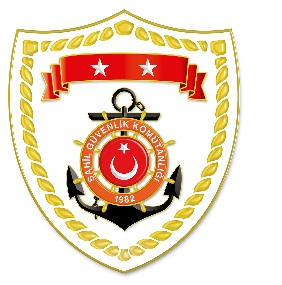 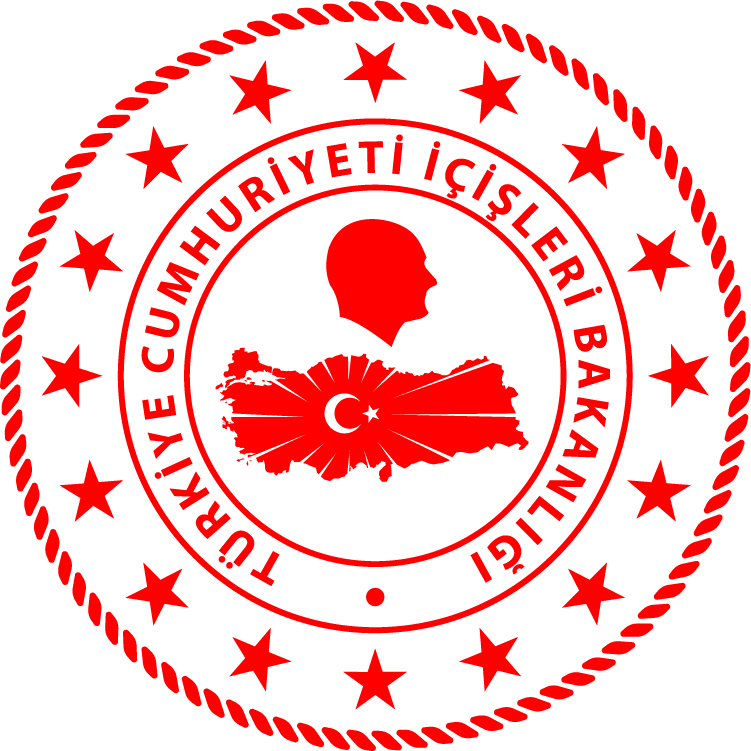 Ege BölgesiS.NoTARİHCEZANIN KESİLDİĞİİL/İLÇETESPİTUYGULANAN İDARİ PARA CEZASI MİKTARI(TL)DİĞER YETKİLİ KURUMLARA BİLDİRİLEN DENİZ KİRLİLİĞİ TESPİTLERİDİĞER YETKİLİ KURUMLARA BİLDİRİLEN DENİZ KİRLİLİĞİ TESPİTLERİDİĞER YETKİLİ KURUMLARA BİLDİRİLEN DENİZ KİRLİLİĞİ TESPİTLERİAÇIKLAMAS.NoTARİHCEZANIN KESİLDİĞİİL/İLÇETESPİTUYGULANAN İDARİ PARA CEZASI MİKTARI(TL)LİMAN BŞK.LIKLARIBÜYÜKŞEHİRBELEDİYE BŞK.LIKLARIİL ÇEVRE VEŞEHİRCİLİK MD. LÜKLERİAÇIKLAMA110 Mayıs 2022MUĞLA/FethiyeAtıklarını atık kabul tesisine verdiğini belgeleyememek.32.855 TL---Toplam 2 işlemde 
33.306 TL idari para cezası uygulanmıştır.210 Mayıs 2022MUĞLA/FethiyePetrol türevi kirlilik yapmak450 TL---Toplam 2 işlemde 
33.306 TL idari para cezası uygulanmıştır.